IEEE P802.11
Wireless LANsCommentDiscussionDMG has a new code rate 7/8. Table 20-20 provides an overview of LDPC code features, but code rate 7/8 is missing.Proposed changes:All changes are in reference to D6.0 [1] 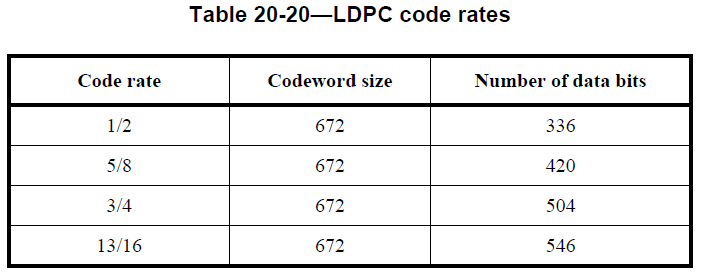 CommentsDiscussionThe LDPC code with code rate 7/8 has suboptimal performance for the reasons mentioned. However, performance loss is rather small and due to timing pressure of REVmc, I would like to withdraw CID 8023 and 8024 and consider a proposal in TGay.References [1] Draft P802.11REVmc_D6.0CID 8022, 8023, 8024 resolution textCID 8022, 8023, 8024 resolution textCID 8022, 8023, 8024 resolution textCID 8022, 8023, 8024 resolution textCID 8022, 8023, 8024 resolution textDate:  2016-07-15Date:  2016-07-15Date:  2016-07-15Date:  2016-07-15Date:  2016-07-15Author(s):Author(s):Author(s):Author(s):Author(s):NameAffiliationAddressPhoneEmailThomas HandteSony Europe Ltd.Hedelfinger Str. 61,
70327 Stuttgart, Germany+49-711-5858-236thomas.handte@eu.sony.com80222471,22(Submitted for Thomas Handte)
Table heading is LDPC code rates. However code rate 7/8 is missing.Add code rate 7/8 to the tableEDITOR80232472.23(Submitted for Thomas Handte)
LDPC with code rate 7/8 is defined by puncturing of LDPC with CR 13/16. This is likely suboptimal in terms of coding gain and decoder iterations.Either make a proper definition of a LDPC code table like for code rates 1/2 to 13/16 as in subclause 20.3.8 or consider a distributed rather than a block puncturing.GEN80242472.23(Submitted for Thomas Handte)
LDPC with code rate 7/8 has a lower CW length as other LDPC codes. However, long CW length is a prerequisite for good error performance in channel with strong phase noise.It is favorable to design a code rate 7/8 LDPC with 588 data and 84 parity bits.GEN